                                                 RAPORTI VJETOR FINANCIAR01 JANAR DERI 31 DHJETOR 2021SHKURT 2022RAPORTMBI REALIZIMIN E BUXHETIT PËR PERIUDHËN JANAR-DHJETOR 2021Duke u  bazuar në nenin  46 të  Ligjit mbi Menaxhimin e Financave Publike dhe Përgjegjësitë, nenin  58 të Ligjit mbi Vetëqeverisjen  Lokale dhe nenit 53 të Statutit të Komunës së Dragashit, Kryetari i komunës  paraqet raportin e të ardhurave dhe shpenzimeve buxhetore për vitin fiskal 2021, duke përfshirë informacione mbi buxhetin fillestar dhe atë final, informacione mbi shpenzimin e kategorive buxhetore si që janë: pagat dhe shtesat, shpenzime për mallra e shërbime, shpenzimet komunale, subvencionet dhe transferet dhe shpenzimet kapitale. Raporti  vjetor financiar  paraqet një përmbledhje të raporteve  periodike të  cilat sipas ligjit  në mënyrë të rregullt janë paraqitur për shqyrtim në asamblenë komunale të Komunës së Dragashit.Në këtë Raport Financiar janë paraqitur të gjitha te hyrat: nga granti qeveritar, të hyrat vetanake të planifikuara për vitin 2021, të hyrat vetanake të bartura nga viti paraprak, financimi nga huamarrja dhe shpenzimet e bëra në të gjitha kategoritë buxhetore .Raporti financiar i cili është i paraqitur përfshin shënime për vitin e përfunduar më 31 dhjetor 2021 dhe është i përgatitur në bazë të  Standardeve Ndërkombtare të Kontabilitetit që bazohen në Ligjin për Menaxhimin e Financave Publike dhe Përgjegjësive. Informatat e paraqitura në këtë Raport Financiar  lidhur me identifikimin e fondeve dhe shpenzimin e tyre janë të plota dhe të sakta. Gjithashtu informatat lidhur me grumbullimin e të hyrave janë të sakta. Raporti financiar paraqet nje prezantim të vërtetë dhe të panëshëm të financave dhe transaksioneve financiare për vitin përfundimtar 31 dhjetor 2021 të Komunës së DragashitTabela nr.1- Paraqitja e Buxhetit të Komunës së Dragashit i shpërndarë nëpër programe dhe nënprograme buxhetoreINFORMACIONE MBI BUXHETIN E KUVENDIT KOMUNAL TË DRAGASHITNë tabelën nr. 1 është paraqitur buxheti komunal i shpërndarë në programe dhe nënprograme buxhetore si dhe kategori buxhetore. Buxheti i miratuar në Parlametin e Kosovës arrinë shumën 9,074,329.00 euro. Pagat  arrijnë shumën 4,908,757.00 euro, Mallrat dhe Shërbimet 1,045,436.00 euro, shpenzimet komunale 130,000.00 euro, subvencionet dhe transferet 200,000.00 euro, shpenzimet kapitale: 2,790,136.00. euro Ndryshimet qe kanë ndodhur  ne buxhetin komunal gjate vitit 2021Gjatë vitit 2021 kanë ndodhur disa ndryshime në disa kategori buxhetore: mallra dhe shërbime  janë rritur për 69,519.08 euro nga bartja e të hyrave vetanake të pashpenzuara gjatë vitit 2020,  subvencionet dhe transferet jane rritur me vendim të asamblesë komunale, shuma 30,087.50 euro nga bartja e të hyrave vetanake të pashpenzuara gjatë vitit 2020.Shuma e buxhetit final prej 8,635,548.73 mijë euro është në harmoni me të dhënat e gjeneruara nga SIMFK-2021. Siç shihet në tabelë e buxheti fillestar sipas ligjit të buxhetit shuma ka qënë 9,074,329 mijë euro,  ndërsa buxheti përfundimtar final sipas SIMFK është 8,635,548.73 mijë euro ku qeveria ka bërë shkurtim buxhetor 4.8% të shumës buxhetore në paga dhe shtesa dhe investime kapitale. SHPENZIMET BUXHETORE1.Pagat dhe ShtesatPagat dhe shtesat sipas  buxhetit fillestar janë buxhetuar  në shumën prej 4,578,282.00 euro. Pagat për vitin 2021 janë shpenzuar në shumën 4,577,273.37 euro Në  periudhën raportuese, në emër të pagave dhe shtesave janë paguar 4,577,273.37 euro. Në raport me  periudhën e njejtë  raportuese të vitit paraprak pagat janë më të ulta për 2.81 %. Nga fondi i pagave  nuk janë shpenzuar 1,009.57  euro të cilat i përkasin fondit të donatorëve.Shuma prej 1,120.00 euro është pagesa për antarësimin në Odën e Mjekëve te Kosovës.Shuma prej 1,786.87 euro paraqet pagesën për  antarësimin në  Odën  e Infermierëve të KosovësNë përfundim të vitit gjendja e të punësuarve me orar të plotë është 644 punëtorë, ndërsa me orar të shkurtuar 44 punëtorë.2.Mallra dhe ShërbimeMallrat dhe shërbimet  sipas buxhetit final arrijnë shumën prej 1,114,955.08 euro. Nga kjo shumë nga “Fondi i përgjithëshëm “ janë shpenzuar  mjete në shumën prej 842,298.32euro, nga Fondi i të Hyrave Vetanake të pashpenzuara nga vitet paraprake 24,600.00 euro dhe  nga Financimi nga Huamarrja 42,619.06 euro dhe nga fondi 32 Financim nga Ambasada e Bullgarisë 7,499.00 euro.  Shpenzimet totale në shumën prej 917,016.38 euro paraqesin 82 % te buxhetit total për mallra e shërbime. Nga paraqitja tabelare e shpenzimeve  shihet se shpenzimet totale  për mallra dhe shërbime janë më të ulta për 12% në krahasim me periudhën e njejtë raportuese nga viti paraprak.3.Shpenzimet për sherbime komunalePër shpenzime komunale në vitin 2021 janë shpenzuar mjetet në shumën prej 118,120.37 euro ose 2.51 %,  këto shpenzime  janë më  të larta se në periudhën e njejtë raportuese të vitit paraprak. Në raport me buxhetin për shërbime komunale shuma prej 118,120.37 euro paraqet  91 % te realizimit nga kjo kategori4.Subvencionet dhe TransferetBuxheti i planifikuar për subvencione dhe transfere kap shumën prej 230,087.50 euro, ndërsa janë shpenzuar mjete në shumën prej 160,089.08 euro. Kjo kategori buxhetore është shpenzuar 70 %. Nga kjo kategori buxhetore me se shumti janë përkrahur qytetarët e komunës sonë me sëmundje të rënda, gjëndje të rëndë ekonomike dhe një pjesë tjetër për bashkëfinancim me organizatat vendore dhe ndërkombëtare, klubet sportive, shoqeritë kulurore-artistike, organizatat rinore që veprojnë në komunën tonë.5.Shpenzimet investimeve kapitaleShpenzimet për investime kapitale  sipas të gjitha burimeve  janë buxhetuar në shumën prej 2,582,223.21 euro, dhe  kjo nga :Grantet qeveritre fondi-10:  2,134,510.00 euro,Te hyrat  vetanake fondi-21:   200,055.00 euro,Te hyrat vetanake te bartura- fondi 22: 237,030.21euro ,Financimi nga huamarrjet fondi 04: 10,628.00 euroShuma e buxhetuar  prej 2,582,223.21 euro është realizuar prej 1,698,559.87  euro ose   rreth 66 % e shumës së buxhetuar.Shpenzimet  për investime kapitale të periudhës raportuese në raport me  periudhën e njëjtë  raportuese të  vitit paraprak janë realizuar për  35 %  më pak se në vitin e kaluar.Buxheti  fillestar për investime kapitale  është buxhetuar në shumën 2,790,136.00 euro, ndërsa buxheti final  arrin në 2,582,223.21 euro. Shuma e mjeteve të realizuara për investime kapitale nga të gjitha burimet arrin në  1,698,559.87 euro, ndërsa nuk janë realizuar  mjete në shumën prej  883,663.34 euro.Nga Fondi i përgjithshëm janë buxhetuar mjete  për investime kapitale në shumën prej: 2,134,510.00 euro,  ndërsa janë realizuar  mjete në shumën prej 1,457,744.47euro, diferenca  në mes të buxhetimit dhe realizimit nga Fondi i përgjithshëm arrin shumën prej  676,765.53 euro.Nga të hyrat vetanake  fondi 21 janë realizuar mjete në shumën   54,130.20 euroNga të hyrat vetanake fondi 22 janë realizuar mjete në shumën: 176,502.20 euroNga financimi i huamarrjes fondi 04 janë realizuar mjete në shumë 10,183.00 euroPërmbledhje e shpenzimeve totale Në vitin 2021 në total janë realizuar shpenzime 7,471,059.07 euro. Këto shpenzime krahasuar  me  shpenzimet totale të periudhës raportuese të vitit paraprak janë më të ulta  për 18.13%.Fondi i Përgjithëshëm, pas ndryshimeve buxhetore, është realizuar  në shkallë prej   90%,  të hyrat vetanake fondi 21 është shpenzuar  46.35 %, të hyrat vetanake të bartura nga  viti 2020  janë realizuar  në shkallë prej  70.3 % ,  dhe fondi i huamarrjës 65 %, financim i jashtëm 100 % në shumë totale e të gjithë granteve prej 87%.TE HYRAT VETANAKETë hyrat vetanake të komunës paraqesin burimin e dytë të financimit të buxhetit të Komunës  së Dragashit,  të cilat grumbullohen në pajtim me dispozitat e Ligjit mbi Financat e Pushtetit Lokal. Këto të hyra mbldhen nga taksat, tarifat, ngarkesat, gjobat në trafik, nga Agjencioni i pyjeve, shitja e pasurive komunale dhe participimi në shëndetësi.Të hyrat e komunës ndahen në të hyra tatimore dhe të hyra jotatimore. Të hyrat tatimore  janë të hyra të cilat inkasohen mbi bazën e tatimit në pronë,  ndërsa të hyrat jo tatimore janë taksat e ndryshme, ngarkesat dhe tarifat, gjobat etj.Po kështu,  të hyrat vetanake të komunës janë të hyra direkte dhe të hyra indirekte. Të hyrat direkte janë ato të hyra të cilat komuna i inkason, ndërsa të hyrat indirekte janë të hyra  që i përkasin nivelit qendror si: gjobat e trafikut në procedurë mandatore, gjobat e trafikut të shqiptuara nga gjykatat dhe të hyrat nga  Agjencioni i pyjeve. Këto të hyra u shpërndahen  komunave varësisht nga pjesëmarrja në krijimin e tyre.Në pasqyrën tabelare  janë paraqitur të hyrat vetanake të komunës për tri vite.Të hyrat vetanake të periudhës raportuese, në krahasim me periudhën e njejtë  raportuese te vitit pararak janë me të larta  për 65.80 %. Kështu në këtë periudhë janë inkasuar  mjete në shumën prej 495,813.05 euro ose  më shumë se plani buxhetor për të hyra vetanakeE hyra nga tatimi  në pronë  është inkasuar në shumën prej  267,779.92 euro ose për 94% më shumë se në  periudhën parprake raportuese. Kjo e hyrë në krijimin e te hyrave  totale ka një pjesëmarrje prej  65 %, ndërsa pjesa tjeter u përket të hyrave tjera .Organizata buxhetore – Komuna e Dragashit, bazuar në evidencat  tatimore, taksat dhe qiratë, ka kërkesa të painkasuara në shumën totale prej  2,238,922.21 euro.Nga kjo shumë 1,175,279.14 euro mbi bazën e tatimit në pronë,Nga kjo shumë 158,336.02 euri mbi tatimi në tokëNga taksat dhe ngarkesat në biznese  595,806.78 dheQiratë mbi shfrytëzimin  e pronës komunale 309,500.27 euroBazuar në raportin e  avokatit të autorizuar, ndaj komunës janë duke u zhvilluar disa procese gjyqësore e që rrjedhimet e tyre ende nuk dihen, por sipas këtij raporti, komuna ka detyrime kontigjente në shumën prej 515,476.67mijë euroObligimet e pashlyera në vitin buxhetor 2021 arrijnë shumën prej  21,806.24 euro. Arsyet e mospagesës së obligimeve është mungesa e mjeteve në kode  ekonomike. Për shkak të llogarive  bankare jo të sakta dhe regjistrimit në thesar të furnitorëve Mjetet e pashpenzuara të të hyrave  vetanake  të cilat duhet të barten për shpenzim  në vitin buxhetor 2022  janë si rezultat  i  shumës së mjeteve të pashpenzuara nga viti 2021.1.Mjetet e pashpenzuara të bartura nga viti 2020 në vitin 2021...............................317,117.71euro2.Mjetet e inkasuara nga burimet vetanake ne vitin 2021.......................................  495,813.05 euroTotali........................................................................................................................  812.930.76 euroMjete e shpenzuara nga të hyrat vetanake gjatë vitit 2021........................................415,321.48 euroMjete për bartje në vitin 2022....................................................................................397,609.28 euroTë hyrat vetanake  te komunës , sipas Qarkores buxhetore të Ministrisë së Financave janë buxhetuar në shumën prej 415,055.00 mijë euro. Komuna në vitin 2021 ka arritë të inkasojë të hyra në shumën totale prej 495,813.05 mijë euro, ose  11% më shumë e shumës së buxhetuar. Ka tejkaluar planin e te hyrave vetanake per 11 %ose 80.758.05 mijë euro do të kemi rritje të buxhetit të vitit 2021Shuma e mjeteve  vetanake të pashpenzuara për bartje në vitin 2022 arrin shumën prej 397,609.28 mijë euro  sipas llogaritjes së mësiperme.Mjetet për bartje nga donatorët Komuna e Dragashit në  vitin  buxhetor 2021, nga Fondi i donatorëve ka pasur  në dispozicion  mjete në shumën prej  13,028.65 euro. Shuma prej 13,028.65 euro janë  mjete të cilat janë bartur për shpenzim nga viti 2012. Keto mjete  prej 13.029.65 euro nuk janë shpenzuar  dhe mbeten për bartje në vitin 2022.Shpenzimet e shkollave ( Parashkollor, Fillor dhe i Mesëm)Shpenzimet e arsimit parashkollor, fillor dhe të mesëm,  në vitin buxhetor 2021  arrijnë shumën totale prej   3,068,627.05 euro ose  0.26 %  më shumë se në periudhën e njejtë  raportuese  të vitit paraprak. Në pasqyrimin tabelar janë dhënë nënprogramet buxhetore të arsimit  ( arsimi parashkollor, arsimi fillor dhe arsimi i mesëm), shpenzimet totale sipas këtyre nënprogrameve dhe shpenzimet sipas destinimeve – kodeve ekonomike.                                                          Republika e Kosovës  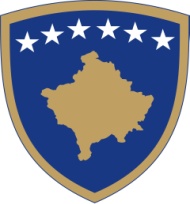 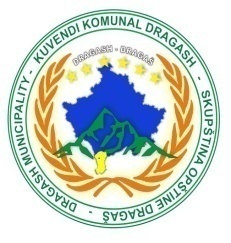                                                            Komuna e Dragashit                                        Drejtorati për Ekonomi Financa dhe ZhvillimBUXHETI I KOMUNËS SË DRAGASHIT SIPAS LIGJIT TË BUXHETIT VITI 2021BUXHETI I KOMUNËS SË DRAGASHIT SIPAS LIGJIT TË BUXHETIT VITI 2021BUXHETI I KOMUNËS SË DRAGASHIT SIPAS LIGJIT TË BUXHETIT VITI 2021BUXHETI I KOMUNËS SË DRAGASHIT SIPAS LIGJIT TË BUXHETIT VITI 2021BUXHETI I KOMUNËS SË DRAGASHIT SIPAS LIGJIT TË BUXHETIT VITI 2021BUXHETI I KOMUNËS SË DRAGASHIT SIPAS LIGJIT TË BUXHETIT VITI 2021BUXHETI I KOMUNËS SË DRAGASHIT SIPAS LIGJIT TË BUXHETIT VITI 2021BUXHETI I KOMUNËS SË DRAGASHIT SIPAS LIGJIT TË BUXHETIT VITI 2021BUXHETI I KOMUNËS SË DRAGASHIT SIPAS LIGJIT TË BUXHETIT VITI 2021Progra-Nen.StafPagatM&SHShp.KomuSubvencio.Sh.KapitalTotaliZ.KryetritTotal14124,00035,0000110,0000269,000160-16009G.Q124,00035,000159,000TV110,000110,000AdministraTotal37189,195150,000000339,195163-16309-16509G.Q37189,195150,000339,195TV0Z.KuvenditTotal100,80020,000000120,800169-16909Granti0100,80020,000120,800TV0Ekonomi-FinacTotali18103,14528,000000131,145175-17509G.Q18103,14528,000131,145TV0SH.PublikeTotali22139,38020,00063,00005,000227,380180-18413G.Q22139,38020,00063,0005,000227,380TVZLKTotali533,00012,00000045,000195-19545G.Q533,00012,00045,000TV0Bujqsi PylltariTotali18107,45417,900020,00025,000170,354470-47009G.Q18107,45417,90025,000150,354TV20,00020,000Kataster GjeodTotali945,4316,0000051,431650-65045G.Q945,4316,00051,431TVPL/Urban MjedTotali854,07189,000002,194,8452,337,916660-66350G.Q854,07189,0002,034,7902,177,861TV160,055160,055SH.M.SocialeTotal104832,938263,89530,0000276,4221,403,255G.QG.Q104832,938168,00030,0000266,4221,302,360TV015,0000010,00025,000F.H80,895A.ShendetesiseTotali323,0705,00000028,07073018G.Q323,0705,00028,070TV0SH.SH.PrimTotali101809,868263,89530,0000276,4221,380,18573550G.Q101809,868168,00030,000266,4221,274,290TV15,00010,00025,000F.H80,89580,895SH SocialeTotali1056,52747,0003,00000106,52775540G.Q1056,52747,0003,000106,527TV0Kultura.rini.sportTotali1264,49430,000070,00050,000214,494850-85009G.Q1264,49430,00020,000114,494TV70,00030,000100,000Arsimi &ShkenTotal5183,058,322326,64134,0000238,8693,657,832920G.Q5183,058,322326,64134,0000228,2413,647,204TV00000F.H10,628A. ArsimitTotali852,77080,000000132,77092045G.Q852,77080,000132,770TV0Ars.ParafillorTotali21122,1000000122,10092370G.Q21122,100122,100TV0A.FillorTotali4022,356,102166,64126,0000198,8692,736,98493240G.Q4022,356,102166,64126,000188,2412,736,984TV0F.H10,628A.MesemTotali87527,35080,0008,000040,000655,35094441G.Q87527,35080,0008,00040,000655,350TV0Total7754,908,7571,045,436130,000200,0002,790,1369,074,329TotaliG.Q7754,908,757949,541130,00002,579,4538,567,751TV015,0000200,000200,055415,055F.H80,89510,628 91,523.00Përshkrimi i projektve kapitaleBuxheti AktualShuma e shpenzuar        40583 RREGULLIMI SHTRAT.FSH.KRUSHEVE20,000.0016,202.95        42123 MJETE KOKRETIZIMI,PAISJE TEKNOLOGJISE INFORMATIVE-DRAGASH10,628.0010,183.00        46508 NDERTIMI I UJSJELLSIT KRYESOR30,000.000.00        46769 ASFALLTIMI I RRUGES ZAPLLUXHE-(QENDRA TURISTIKE)209,237.75209,237.74        46905 KUBZIMI I RRUGEVE DHE INFRASTRUKTURES TJERA NË FSHATIN SHAJN40,000.0027,650.90        46913 BASHKFINACIMI I PROJEKTVE ME DONATORET50,000.000.00        46926 PAISJE DHE APARATURA  MEDICIONALE10,000.000.00        46934 BASHKFINACIMI I PROJEKTVE NË KULTUR RINI DHE SPORT10,000.000.00        47743 SHPRONSIME DHE EKZEKITIMI I VENDIME GJUQSORE50,000.000.00        47764 KUBË. RRUG. DHE RREGULIMI INFR. PËRCJELLES NË FSH. ZLIPOTOK40,000.0025,905.19        48030 NDËRTIMI I AMFITEATRIT DHE OB. PERCJELLS  FSHATIN BELLOBRAD60,000.0036,142.80        48540 NDËRTIMI I ANEKSIT TË NYJEVE SANITARE TË SHF ILMI BAHTIJARI11,000.0010,348.30        49285 REGULLIMI I KANALIZMIT DHE INFRASTRUKTURES TJETER PERCJELLES25,000.0013,804.00        49300 REGULLIMI I PRRONIT, KUBËZIMI DHE INFRASTRUKTURES PËRCJËLLSE60,000.0045,539.90        49302 REGULIMI I RRUGËS NË DY HYRJE E RR. NË FSH. BROD48,240.6548,221.21        49304 RENVIMI I PUSATEVE TË UJIT NË FSH. BROD15,000.0013,439.86        49316 HAPJA DHE ASFALLTIMI I RRUGËS KUKAJAN-VIDIKOVAC PROJEKT TRE60,000.0060,000.00        49322 NDËRTIMI I MUREVE MBROJTËSE NË FSHATIN RESTELICË50,000.0027,454.99        49323 KUBËZIMI I RRUGËVE DHE NDËRTIMI I KANALIZIMIT NË FSHATIN VRA28,000.0019,256.13        49325 KUBËZIMI DHE INFRASTRUKTURA PËRCJELLËSE NË FSHATIN DIKANC10,000.007,938.13        49328 KUBËZIMI I RRUGËVE DHE RREGULLIMI I UJËSJELLËSIT NË FSHATIN10,000.00379.61        49446 PASTRIMI DHE RREGULLIMI I LIQENIT NË FSHATIN BREZNE34,633.0034,633.00        49450 KUBËZIMI, KANALIZIMI DHE RREGULLIMI I PARKUT NË FSHATIN PLAV31,292.8131,292.81        49512 RREGULLIMI I TROTUARVE NË DRAGASH40,000.0032,811.82        49514 RREGULLIMI I MURIT MBROJTËS NË RRUGËN BRRUT-ZGATAR20,000.0016,985.00        49666 RREGULLIMI I FUSHËS SË SPORTIT FETAH SYLEJMANI  NË DRAGASH20,000.0020,000.00        49668 RENOVIMI I SHKOLLËS SVETLOST NË KRUSHEV12,000.009,596.00        50144 ASFALLTIMI I RRUGES RESTELIC STRAZIMIR100,000.00100,000.00        50607 NDËRTIMI I TERENVE SPORTIVE NË GLLOBOQICË30,000.0011,632.50        50608 RREGULLIMI I UJSJELLSIT DHE INFRASTRUKTURES TJETER NË FSHATI10,000.009,795.20        50609 RREGULLIMI I SHTRATIT TË LUMIT  NË KRUSHEVË20,000.0018,125.65        50614 KUBZIMI I RRUGEVE SI DHE NDERTIMI I MURIT MBROJTES NË FSHATI25,000.0021,965.20        50618 RREGULLIMI I QENDRES SË FSHATIT DHE INFRASTRUKTURES PERCJELL68,000.0011,478.70        50619 HAPJA E RRUGEVE TË FSHATIT BLAÇ (BODZA E KUQE, RRENZAVE DHE50,000.0017,641.43        50620 PUNIMI I UJSJELLSIT HAPJA DHE RREGULLIMI I TRASES SE RRUGES50,000.0036,730.30        50621 HAPJA E RRUGEVE PËR BJESHK SI DHE RREGULLIMI I RRUGES KOSAV-25,000.0017,472.96        50622 RREGULLIMI I BURIMVE TE VJETRA TË UJIT NË FSHATIN KOSAVË5,000.004,515.20        50623 RREGULLIMI (TRASIMI) KUBZIMI I RRUGEVE PUBLIKE NË FSHATIN KA20,000.0018,437.00        50624 RREGULLIMI DHE RENOVIMI I RRJETIT TË UJSJELLSIT NË FSHATIN B15,000.0013,388.80        50625 KUBËZIMI I RRUGËS PREJË DALJES SË FSHATIT DERI TE LAPIDARI N25,000.0024,911.00        50626 RREGULLIMI I INFRASTRUKTURES DHE VARREZAVE NË FSHATIN BREZNE55,000.008,792.60        50627 NDËRTIMI I STADIONIT NË FSHATIN RRENC30,000.0028,670.25        50628 NDËRTIMI I FUSHES SPORTIVE NË FSHATIN PLLAJNIK15,000.007,370.00        50629 NDËRTIMI I NDRIQIMIT NË FSHATIN SHAJNE5,000.003,451.00        50632 RREGULLIMI I NDRIQIMIT PUBLIK TË QYTETIT- PROJEKT TRE VJEQAR10,000.009,998.20        50633 RREGULLLIMI RRJETIT TË RI TË UJSJELLSIT NË DRAGASH7,000.005,486.13        50635 HAPJA DHE KUBZIMI I RRUGEVE NË DRAGASH50,000.005,203.50        50636 RREGULLIMI I OBORRITË DHE NDËRTIMI I GARAZHDAVE NË QKMF DRAG17,528.000.00        50639 RREGULLIMI I RRETHOJES OBORRIT TË SHKOLLES FILLORE SHABAN SH58,033.0037,476.00        50641 PUNIME DHE RREGULLIMI I DYSHEMEVE NE SHKOLLEN FILLORE SHABAN10,000.007,503.55        50643 RREGULLIMI DHE INVERTARIZIMI I KABINETIT TË SHKENCAVE TE NAT12,000.0011,391.89        50644 RREGULLIMI DHE INVERTARIZIMI I KABINETIT TË SHKENCAVE TE NAT11,208.0011,207.99        50819 DEMOLIMI DHE RENOVIMI I OBJEKTIT TË PYLLTARIS NË DRAGASH25,000.0017,808.07        51053 RREGULLIMI I SHTRATIT TË LIQENIT DHE KENDIT TË LOJRAVE NË FS40,000.0031,984.55        51070 RREGULLIMI I URES SË ZINOVES NË FSHATIN BRRUT15,000.0010,685.85        51073 BLERJA E AUTOMBULANCAVE NE QKMF106,422.00104,789.20        51075 NDERTIMI I KANALIZIMIT DHE INFRASTRUKTURES PERCJELLSE NË FSH35,000.0027,979.00        51077 RENOVIMI I OBJEKTIT ZJARFIKSVE NË DRAGASH5,000.004,425.00        51078 RREGULLIMI I UJSJELLSIT NË FSHATIN ORQUSH10,000.0010,000.00        51193 ND.MUREVE MB.RRETH LUMIT TE FSH.BLAQ (M.POSHTE DHE M.PRIFTE)20,000.0020,000.00        51194 FUR.ME TABELA DIGJ.E PER SHKOLLAT FILL. NE KOMUN.E DRAGASHIT13,000.000.00        51215 RR.QEN.NE RR.QAR.BRO.PREDLE.DHE MEH.POSHT.FSH,BROD47,000.0035,144.96        51216 R.RU.RREG.KAN.UJ.VEND.PAH.ELA.NE RR.KRY.LUB.LESH.10,000.005,929.00        51217 KU.PAR.RR.LIV.ND.MU.MB.KUB.RR.AJV.DHE PEL.RADESHE20,000.0012,592.85        51218 KU.RR.GU.BR.DERI VA.NE L RRENAK,G.I ZI R.MAH.TE XH.90,000.0032,853.06        51219 KU.RR.MEH.PRIFNE SHTAV,URA EHAXH.SHK-BJESHKE FSH BLAÇ70,000.0046,868.95        51220 HA.KU.RR:ERZA DHE RR.PISH FSH BRESANE130,000.0060,721.57        51221 KUBZIMI I RRUGES SE FUSHES KUK-KAPRE20,000.008,849.00        51222 ASFALLTIMI I RRUGES PËR BJESHKË NË FSHATIN KUK80,000.006,275.00        51223 ND,R.UJ.LUG.HOLL.SHT.RRJE.SHPE.NE L.NE FSH KUKLIBEG30,000.0028,540.92        51224 ND.UJ.BJESH.FSH.KUL.FSH.ZYM.SHT.RR.SH.DERI FSH ZYM12,000.008,371.90        51227 RREG.FUSH.SPO.FSH:SAMID.EM.28 NEN.SHAB.SHAB.SEZAI SURR40,000.0037,217.50        51228 RR.BLE.PAJ.KAB.E SHKE.:SAMIDIN.28 NEN.SHAB.SHAB.SEZAI SURR25,000.0017,925.60        51229 RR.H.GJ.PU.NE RRUG:SH.DESH,RR E DESH.VARRE QYTETIT10,000.009,929.50Totali 2,582,223.211,698,559.87Mjetet e bartura nga viti 2020 ne vitin 202120,528.65Shuma e shpenzuar ne viti aktual 2021 (7,499.00)Mjetet per bartje ne vitin 202213,029.65Pershkrimi i shpenzimeve të shkollave 2021 2020 2019 92370- ARSIMI PARAFI & QERDH-DRAGASH116,497.03     120,263.41      115,465.08 11110  -  PAGAT NETO PËRMES LIS.PAGAVE99,853.25       103,090.50         99,124.53 11115  -  PAGESA PER SINDIKATE232.59             221.05              180.00 11500  -  TATI.I NDALUR NE TE ARDH.PERS.5,316.21          5,497.98           5,163.75 11600  -  KONTRIBUTI PENSIONAL-PUNETORI5,547.49          5,726.94           5,498.40 11700  -  KONTRIBUTI PENSIONAL-PUNEDHENE5,547.49          5,726.94           5,498.40 93242  -  F.28 NENTORI-DRAGASH286,340.87     277,240.98      254,907.19 11110  -  PAGAT NETO PËRMES LIS.PAGAVE       232,069.96        216,801.21        200,808.60 11115  -  PAGESA PER SINDIKATE          1,010.17           1,008.12              914.17 11500  -  TATI.I NDALUR NE TE ARDH.PERS.13,139.01        12,422.77         11,133.04 11600  -  KONTRIBUTI PENSIONAL-PUNETORI12,825.62        12,117.62         11,202.96 11700  -  KONTRIBUTI PENSIONAL-PUNEDHENE12,825.62        12,117.62         11,202.96 13130  -  SHPE. E UDH. ZYRTARE BRENDA VENDIT               99.50 13210  -  RRYMA1,275.71          1,605.05           1,451.97 13230  -  MBETURINAT557.64          2,369.97           1,254.40 13250  -  SHPENZIMET TELEFONIKE212.86             117.30 1331-SHPENZIMET E INTERNETIT               50.67              159.57 13320 -  SHPENZIMET TJERA TEL.VALA 900240.00             180.00              240.00 13470-SHERBIME TEKNIKE          1,039.00                99.00 13503-KOMPJUTER ME PAK SE 1000 EURO              480.00 13509  -  PAISJE TJERA <1000             950.00           3,259.00 13610  -  FURNIZIME PËR ZYRË1,223.55          1,916.95           1,611.12 13620  -  FURN.USHQIM &PIJE(JO DREKA ZYR125.50             280.90              523.90 13640  -  FURNIZIME PASTRIMI698.00             170.90              173.50 13760  -  DRU8,074.50        12,850.00           8,425.00 13770-DERIVATE PER GJENERATOR54.73               63.90                63.70 14020-MIREMBAJTJA E NDERTESAVE             106.50 14023  -  MIRËMBAJTJA E SHKOLLAVE1,759.50             911.00           1,183.80 14040-MIREMBAJTJE E TEKNOLOGJISE INFORMATIVE               95.00                95.00 14050-MIRMBAJTJA E MOBILJEVE DHE PAISJEVE51.00               85.00              115.00 14060-MIREMBAJTJE RUTINORE197.50             254.50 14310 -  DREKA ZYRTARE               88.00 93247  -  F.9 MAJ -DRAGASH68,933.81       65,543.32        62,425.47 11110  -  PAGAT NETO PËRMES LIS.PAGAVE55,926.23        51,496.95         49,984.30 11115  - PAGESA PER SINDIKATE65.36               52.02                44.02 11500  -  TATI.I NDALUR NE TE ARDH.PERS.3,065.49          2,862.27           2,731.43 11600  -  KONTRIBUTI PENSIONAL-PUNETORI3,108.34          2,863.83           2,776.99 11700  -  KONTRIBUTI PENSIONAL-PUNEDHENE3,108.34          2,863.83           3,776.99 13210  -  RRYMA358.45             272.62              341.78 13230  -  MBETURINAT145.70             144.70              162.86 13310  -  SHPENZIMET PER INTERNET141.60             130.80              141.60 13320 - SHPENZIMET E TELEFONIS MOBILE             240.00              240.00              180.00 13470 - SHERBIME TEKNIKE96.5013509  -  PAISJE TJERA <1000               50.00           1,068.00 13610  -  FURNIZIME PËR ZYRË125.00          1,202.30              394.88 13620- FURNIZIM ME USHQIM DHE PIJE45.00               25.30                42.15 13630-Furnizime mjeksore 99.00             995.00 13640  -  FURNIZIME PASTRIMI498.80             309.10              203.24 13760  -  DRU1,538.00          1,500.00         12,500.00 14050- MIRMBAJTJA E MOBILJEVE PAISJEVE93.00               75.00              230.24 14023  -  MIRËMBAJTJA E SHKOLLAVE209.10             282.60 14040  -  MIREMB.E TEKNOLOGJ.INFORMATIVE69.90               97.00 14060-MIREMBAJTJE RUTINORE             177.00 93248  -  F.SEZAI SURROI - DRAGASH295,577.91     287,165.00      280,477.25 11110  -  PAGAT NETO PËRMES LIS.PAGAVE239,083.10       230,877.47        224,504.50 11115  -  PAGESA PER SINDIKATE941.01             875.27              577.42 11500  -  TATI.I NDALUR NE TE ARDH.PERS.13,321.93        12,941.96         12,122.42 11600  -  KONTRIBUTI PENSIONAL-PUNETORI13,267.98        12,878.87         12,484.76 11700  -  KONTRIBUTI PENSIONAL-PUNEDHENE13,267.98        12,878.87         12,484.76 13130  -  SHPENZ.UDHË.ZYRT.BRENDA VENDIT             197.00 13210  -  RRYMA1,109.79             964.03              944.44 13230  -  MBETURINAT1,095.84             365.28              821.89 13310  -  SHPENZIMET PER INTERNET414.43             233.86              265.00 13320-SHPENZIMET E TELEFONISE MOBILE             240.00              240.00              180.00 13460  -  SHERB KONTRAKTUESE TJERA               79.50 13470-SHERBIME TEKNIKE             197.00              722.05 13509  -  PAISJE TJERA <100099.90             846.90              297.48 13610  -  FURNIZIME PËR ZYRË1,062.72          1,616.21           1,931.64 13620  -  FURN.USHQIM &PIJE(JO DREKA ZYR             989.80 13630-Furnizime mjeksore              194.60 13640  -  FURNIZIME PASTRIMI857.00             781.90              729.41 13760  -  DRU8,651.25          8,250.00           8,995.00 13770-DERIVATE PER GJENERATOR240.68             241.78              489.93 14020-MIREMBAJTJE E NDERTESAVE             288.25 14023  -  MIRËMBAJTJA E SHKOLLAVE1,489.80          1,450.50              197.00 14040  -  MIREMB.E TEKNOLOGJ.INFORMATIVE335.00             569.00              389.00 14050  -  MIREMB.E MOBILEVE DHE PAISJEVE               24.00 14060 - MIREMBAJTJE RUTINORE99.50             786.00 14310  -  DREKA ZYRTARE             737.50 93249  -  F.ULINA-DRAGASH95,196.12     114,341.50      118,203.12 11110  -  PAGAT NETO PËRMES LIS.PAGAVE75,141.59        88,701.51         92,809.63 11115  -  PAGESA PER SINDIKATE310.35             382.45              346.06 11500  -  TATI.I NDALUR NE TE ARDH.PERS.3,894.62          4,699.12           4,920.98 11600  -  KONTRIBUTI PENSIONAL-PUNETORI4,176.26          4,936.04           5,162.21 11700  -  KONTRIBUTI PENSIONAL-PUNEDHENE4,176.26          4,936.04           5,162.21 13130  -  SHPENZ.UDHË.ZYRT.BRENDA VENDIT               50.12 13210  -  RRYMA378.26             139.39                81.14 13230  -  MBETURINAT208.48             526.20              316.05 13310  -  SHPENZIMET PER INTERNET180.00             150.00                60.00 13320-SHPENZIMET E TELEFONISE MOBILE                 240.00              240.00              300.00 13470-SHERBIME TEKNIKE          1,192.50              195.80 13501 -  MOBILJE ME PAK SE 1000 EURO745.00          1,509.00 13509  -  PAISJE TJERA <1000194.00             169.00           1,570.00 13610  -  FURNIZIME PËR ZYRË480.10          1,710.20              375.17 13620  -  FURN.USHQIM &PIJE(JO DREKA ZYR.)               73.40 13630-Furnizime mjeksore              998.40 13640  -  FURNIZIME PASTRIMI334.00             516.55              189.00 13760  -  DRU3,076.00          2,000.00           3,250.00 14020-MIREMBAJTJE E NDERTESAVE             277.35 14023  -  MIRËMBAJTJA E SHKOLLAVE1,251.20          1,337.60           3,064.00 14040 -   MIREMBAJTJA E TEK.INFORMATIVE90.0014060-MIREMBAJTJE RUTINORE320.00             197.50 93250  -  F.25 MAJ - DRAGASH73,711.47       77,576.47        68,210.80 11110  -  PAGAT NETO PËRMES LIS.PAGAVE56,441.39        58,643.92         52,671.61 11115  -  PAGESA PER SINDIKATE21.7211500  -  TATI.I NDALUR NE TE ARDH.PERS.3,009.59          3,141.51           2,758.06 11600  -  KONTRIBUTI PENSIONAL-PUNETORI3,130.23          3,251.91           2,917.42 11700  -  KONTRIBUTI PENSIONAL-PUNEDHENE3,130.23          3,251.91           2,917.42 13133-SHPEN. TJERA TE UDH. ZYR. BR. VENDIT             230.00 13210  -  RRYMA641.97             385.01              333.43 13230  -  MBETURINAT812.44             202.47              287.89 13320-SHPENZIMET E TELEFONISE MOBILE180.00             240.00              240.00 13450  -  SHËRBIME SHTYPJE - JO MARKETING95.0013460-SHERBIME KONTRAKTUESE TJERA          4,925.70 13501  -  MOBILJE (ME PAK SE 1000 Euro)             916.00 13509 -  PAJISJE TJERA97.40             995.00 13610  -  FURNIZIME PËR ZYRË1,728.60             818.79                46.00 13630-Furnizime mjeksore 99.00               98.75 13640  -  FURNIZIME PASTRIMI665.50          1,218.00 13760  -  DRU2,903.50             250.00           1,500.00 13770-DERIVATE PER GJENERATOR              202.71 13780-KARBURANTE PER VETURA          1,203.26 14023-MIRMBAJTJE E SHKOLLAVE754.90             998.50              992.00 14210-REKLAMAT DHE KONKURSET             150.00 93251  -  F.ZENUNI - DRAGASH101,752.96     110,616.45      103,045.69 11110  -  PAGAT NETO PËRMES LIS.PAGAVE81,934.97        85,392.44         84,019.88 11115  -  PAGESA PER SINDIKATE32.6411500  -  TATI.I NDALUR NE TE ARDH.PERS.4,348.40          4,621.17           4,370.50 11600  -  KONTRIBUTI PENSIONAL-PUNETORI4,542.99          4,737.64           4,611.78 11700  -  KONTRIBUTI PENSIONAL-PUNEDHENE4,542.99          4,737.64           4,611.78 13141-MEDI. E UDH. ZYR.JASHTE VENDIT13210  -  RRYMA410.71          2,543.41              594.49 13310  -  SHPENZIMET PER INTERNET             141.60              141.60                60.00 13320-SHPENZIMET E TELEFONISE MOBILE             240.00              240.00              180.00 13460  -  SHERB KONTRAKTUESE TJERA69.0013509  -  PAISJE TJERA <10001,222.80               23.60              589.00 13610  -  FURNIZIME PËR ZYRË734.41          1,162.05              156.16 13620  -  FURN.USHQIM &PIJE(JO DREKA ZYR74.00             173.50              313.70 13630-Furnizime mjeksore           1,042.00 13640  -  FURNIZIME PASTRIMI845.00             409.10                98.80 13650-FURNIZIM ME VESHMBATHJE             175.60 13760  -  DRU2,499.25          4,000.00           2,767.50 13020-MIRMBAJTJE E NDERTESAVE             186.30 14023  -  MIRËMBAJTJA E SHKOLLAVE114.20          1,156.70 14040 -  MIREMBAJTJA E TEK.INFORMATIVE             297.10 14060-MIREMBAJTJA RUTINORE               98.70 14210-REKLAMAT DHE KONKURSET               90.00 14320-SHPENZIMET E INFORMIMIT PUBLIK               60.00 93252  -  F.SHABAN SHABANI - DRAGASH322,201.70     328,746.16      301,122.76 11110  -  PAGAT NETO PËRMES LIS.PAGAVE251,153.42       258,460.63        241,411.55 11115  -  PAGESA PER SINDIKATE947.92             961.45              858.49 11500  -  TATI.I NDALUR NE TE ARDH.PERS.14,168.32        14,594.79         13,317.40 11600  -  KONTRIBUTI PENSIONAL-PUNETORI13,948.04        14,339.08         13,452.23 11700  -  KONTRIBUTI PENSIONAL-PUNEDHENE13,948.04        14,339.08         13,452.23 13210  -  RRYMA770.86             437.07              804.37 13220  -  UJI221.96             247.22              466.63 13230  -  MBETURINAT781.17          1,673.77           1,004.60 13250 -   SHPENZIMET E TELEFONISE FIKSE13310  -  SHPENZIMET PER INTERNET450.00             380.00              180.00 13320-SHPENZIMET E TELEFONISE MOBILE             240.00              300.00              240.00 13460  -  SHERB KONTRAKTUESE TJERA               15.00 13470-SHERBIME TEKNIKE               98.00              525.40 13501-MOBILJE ME PAK SE 1000 EURO          7,240.00 13506-PAISJE SPECIALE MJEKSORE              840.00 13509  -  PAISJE TJERA <10001,778.00          1,091.00           1,584.99 13610  -  FURNIZIME PËR ZYRË3,183.06          2,493.96           2,623.97 13620  -  FURNIZIME ME USHQIM DHE PIJE19.20             287.65 13630-FURNIZIME MJEKSORE                99.00                99.00 13640  -  FURNIZIME PASTRIMI657.20          1,237.40                99.00 13655-FURNIZMIM ME PREPARATE KIMIKE                  8.50 13760  -  DRU18,109.00          6,500.00           8,885.00 13770  -  DERIVATE PER GJENERATOR54.71               45.91                84.05 14020-MIRMBAJTJA E NDERTESAVE               30.00 14023  -  MIRËMBAJTJA E SHKOLLAVE1,590.80          2,864.50           1,289.60 14040  - MIREMBAJTJA E TEK.INFORMATIVE               99.00              183.90 14050  -  MIREMB.E MOBILEVE DHE PAISJEVE66.00             198.00 14060-MIREMBAJTJA RUTINORE             197.80              260.70 14210  -  REKLAMAT DHE KONKURSET14310  -  DREKA ZYRTARE               81.00 93253  -  F.ILMI BAHJTARI-DRAGASH285,803.14     301,424.62      292,578.64 11110  -  PAGAT NETO PËRMES LIS.PAGAVE225,633.26       239,672.12        233,067.60 11115  -  PAGESA PER SINDIKATE949.41             924.43              926.78 11500  -  TATI.I NDALUR NE TE ARDH.PERS.12,851.40        13,720.78         12,883.41 11600  -  KONTRIBUTI PENSIONAL-PUNETORI12,562.87        13,300.76         12,993.53 11700  -  KONTRIBUTI PENSIONAL-PUNEDHENE12,562.87        13,300.76         12,993.53 13210  -  RRYMA1,603.43          1,385.63           1,321.23 13230  -  MBETURINAT1,121.31          1,136.13           1,121.32 13310  -  SHPENZIMET PER INTERNET540.00               60.00              140.00 13320-SHPENZIMET E TELEFONISE MOBILE             240.00              240.00              240.00 13470-SHERBIME TEKNIKE50.00             476.40                99.50 13509  -  PAISJE TJERA <10002,195.89             130.00              974.46 13610  -  FURNIZIME PËR ZYRË962.00             990.68              471.56 13620  -  FURN.USHQIM &PIJE(JO DREKA ZYR               97.90              493.10 13630-FURNIZIME MJEKSORE              739.00 13640  -  FURNIZIME PASTRIMI650.00             784.50              194.20 13760  -  DRU12,497.00        13,000.00           8,942.50 13770-DERIVATE PER GJENERATOR               36.93                30.72 14020-MIREMBAJTJE E NDERTESAVE             403.20 14023  -  MIRËMBAJTJA E SHKOLLAVE297.70             660.30           5,182.50 14040  -  MIREMB.E TEKNOLOGJ.INFORMATIVE1,086.00             191.50 14050  -  MIREMB.E MOBILEVE DHE PAISJEVE             286.10 14060-MIREMBAJTE RUTINORE             290.70                99.50 93254  -  F.SAMIDIN EMINI - DRAGASH163,632.73     161,306.12      159,383.87 11110  -  PAGAT NETO PËRMES LIS.PAGAVE130,765.69       128,377.69        126,075.09 11115  -  PAGESA PER SINDIKATE529.06             492.63              488.05 11500  -  TATI.I NDALUR NE TE ARDH.PERS.7,410.52          7,485.57           6,951.90 11600  -  KONTRIBUTI PENSIONAL-PUNETORI7,234.02          7,176.51           7,027.07 11700  -  KONTRIBUTI PENSIONAL-PUNEDHENE7,234.02          7,176.51           7,027.07 13210  -  RRYMA838.88             259.86              640.10 13230  -  MBETURINAT828.12             660.50 13250-SHPENZIMET TELEFONIKE 49.18             114.30 13310  -  SHPENZIMET PER INTERNET83.94               58.11              146.06 13320-SHPENZIMET E TELEFONISE MOBILE             240.00              240.00              360.00 13450-SHERBIME SHTYPJE JO MARKETING             193.00 13470-SHERBIME TEKNIKE             800.00              135.00 13509  -  PAJISJE TJERA          1,463.50 13610  -  FURNIZIME PËR ZYRË1,190.76          1,631.20              531.19 13620  -  FURN.USHQIM &PIJE(JO DREKA ZYR92.00             679.20 13640  -  FURNIZIME PASTRIMI822.00             222.20                13.58 13750  -  QYMYR13760  -  DRU4,998.50          4,250.00           5,872.50 13770-DERIVATE PER GJENERATOR               14.54 14020-MIREMBAJTJA E NDERTESAVE             335.90 14023  -  MIRËMBAJTJA E SHKOLLAVE1,310.44          1,956.00              850.00 14040  -  MIREMBAJTJA E TEK.INFORMATIVE               15.00 14060-MIREMBAJTJA RUTINORE                 5.60                95.50 14310-DREKAT ZYRTARE              280.00 93255  -  F.FETAH SYLEJMANI -DRAGASH341,368.44     341,925.22      338,163.26 11110  -  PAGAT NETO PËRMES LIS.PAGAVE256,134.10       256,461.11        252,919.11 11115  -  PAGESA PER SINDIKATE973.47             902.07              852.17 11500  -  TATI.I NDALUR NE TE ARDH.PERS.14,079.91        14,375.93         13,756.91 11600  -  KONTRIBUTI PENSIONAL-PUNETORI14,206.39        14,202.33         14,080.19 11700  -  KONTRIBUTI PENSIONAL-PUNEDHENE14,206.39        14,202.33         14,080.19 13130  -  SHPENZ.UDHË.ZYRT.BRENDA VENDIT             198.00 13140  -  SHPENZIMET E UDHETIMIT JASHT             950.00 13210  -  RRYMA3,253.10          3,208.71           2,488.07 13220  -  UJI3,972.75          4,523.09           5,022.72 13230  -  MBETURINAT1,303.31          1,303.30           2,411.20 13250  -  SHPENZIMET TELEFONIKE164.48               87.61              107.74 13310  -  SHPENZIMET PER INTERNET180.00             299.99 13320-SHPENZIMET E TELEFONISE MOBILE             240.00              240.00              240.00 13450-SHERBIME SHTYPJE JO MARKETING275.00               99.00                30.00 13460  -  SHERB KONTRAKTUESE TJERA             116.30 13470-SHERBIME TEKNIKE951.90          2,298.95           2,227.00 13501  -  MOBILJE (ME PAK SE 1000 Euro)1,494.00             989.00 13506  -  PAJISJE SPECIALISTIKE MJEKËSORE99.5013509  -  PAISJE TJERA <100099.77             139.00           1,093.30 13610  -  FURNIZIME PËR ZYRË3,939.75          4,151.75           5,433.22 13620  -  FURN.USHQIM &PIJE(JO DREKA ZYR98.50             412.91              842.74 13630-FURNIZIME MJEKSORE 681.50             395.00 13640  -  FURNIZIME PASTRIMI1,304.00          2,128.95              663.14 13760  -  DRU22,063.50        11,860.00         13,225.00 13770-DERIVATE PER GJENERATOR56.02               84.08              114.62 13780-KARBURANTE PER VETURA               15.00 14020-MIRMBAJTJE E NDERTESAVE             295.95              623.35 14023  -  MIRËMBAJTJA E SHKOLLAVE1,395.60          3,339.30           3,002.30 14040  -  MIREMB.E TEKNOLOGJ.INFORMATIVE97.50          1,169.50              359.50 14050  -  MIREMB.E MOBILEVE DHE PAISJEVE             982.60                99.00 14060-MIREMBAJTJA RUTINORE98.00          3,220.55           2,254.00 14230-SHPENZIMET PER INFORMIM PUBLIK             250.00                98.50 14310  -  DREKA ZYRTARE             602.20              560.00 93256  -  F.SVETLOST - DRAGASH116,334.18     123,726.65      123,315.16 11110  -  PAGAT NETO PËRMES LIS.PAGAVE93,729.65       100,129.49         99,391.38 11115  -  PAGESA PER SINDIKATE32.9411500  -  TATI.I NDALUR NE TE ARDH.PERS.5,133.02          5,505.54           5,327.67 11600  -  KONTRIBUTI PENSIONAL-PUNETORI5,205.22          5,559.90           5,511.58 11700  -  KONTRIBUTI PENSIONAL-PUNEDHENE5,205.22          5,559.90           5,511.58 13210  -  RRYMA300.03             299.42              323.08 13230  -  MBETURINAT218.38               72.46              303.42 13310  -  SHPENZIMET PER INTERNET             120.00 13320-SHPENZIMET E TELEFONISE MOBILE240.00             180.00              240.00 13501-MOBILJE ME PAK SE 1000 EURO             260.00 13470-SHERBIME TEKNIKE               98.00 13503  -  KOMPJUTER ME PAK SE 1000 EURO13505-MAKINA FOTOKOPJUESE <1000             750.00 13509  -  PAISJE TJERA <10001,195.50             558.09 13610  -  FURNIZIME PËR ZYRË856.42             761.24              659.00 13620-FURNIZIM USHQIM DHE PIJE96.90               13.65 13640  -  FURNIZIME PASTRIMI900.00             445.41              600.00 13760  -  DRU2,960.65          3,600.00           3,600.00 14020-MIRMBAJTJA E NDERTESAVE             321.36 14023  -  MIRËMBAJTJA E SHKOLLAVE260.25          1,252.75 14050-MIRE. E MOBILJEVE DHE PAISJEVE               86.89 93257  -  F.RESTELICA-DRAGASH248,953.08     239,487.97      240,459.14 11110  -  PAGAT NETO PËRMES LIS.PAGAVE202,691.39       194,451.07        189,979.55 11115  -  PAGESA PER SINDIKATE437.63             478.90              528.74 11500  -  TATI.I NDALUR NE TE ARDH.PERS.10,331.37        10,176.91           9,922.79 11600  -  KONTRIBUTI PENSIONAL-PUNETORI11,168.46        10,795.16         10,549.06 11700  -  KONTRIBUTI PENSIONAL-PUNEDHENE11,168.46        10,795.16         10,549.06 13210  -  RRYMA514.08             521.05           1,478.00 13230  -  MBETURINAT             526.00 13310  -  SHPENZIMET PER INTERNET             120.00 13320-SHPENZIMET E TELEFONISE MOBILE             240.00              180.00              240.00 13470-SHERBIME TEKNIKE               97.00              291.25 13501  -  MOBILJE (ME PAK SE 1000 Euro)          1,080.00 13505-MAKINA FOTOKOPJUESE 1000             750.00 13509  -  PAISJE TJERA <10002,143.95          1,803.80 13610  -  FURNIZIME PËR ZYRË2,817.70          1,172.85              763.55 13620-FURNIZIM USHQIM DHE PIJE             210.40 13630-FURNIZIME MJEKSORE                90.00 13640  -  FURNIZIME PASTRIMI1,268.00             905.10              976.00 13760  -  DRU5,767.50          5,500.00           9,355.00 13770-DERIVATE PER GJENERATOR48.84               88.27                52.84 13780-KARBURANTE PER VETURA               35.00 14020-MIREMBAJTJA E NDERTESAVE             305.00                93.10 14023  -  MIRËMBAJTJA E SHKOLLAVE200.70          2,597.00           2,145.00 14210-REKLAMAT DHE KONKURSET               90.00 14050  -  MIREMB.E MOBILEVE DHE PAISJEVE75.00             194.50 14060-MIREMBAJTJA RUTINORE               80.00 14230-SHPENZIMET PER INFORMIM PUBLIK               60.00 94441  -  M.RUZHDI BERISHA - DRAGASH552,323.61     511,248.94      562,729.26 11110  -  PAGAT NETO PËRMES LIS.PAGAVE397,763.74       398,788.44        408,580.01 11115-PAGESA PER SINDIKATE1,521.14          1,489.59           1,455.34 11500  -  TATI.I NDALUR NE TE ARDH.PERS.25,245.86        24,196.28         24,549.66 11600  -  KONTRIBUTI PENSIONAL-PUNETORI22,248.13        22,341.58         22,873.92 11700  -  KONTRIBUTI PENSIONAL-PUNEDHENE22,248.13        22,341.58         22,873.92 13210  -  RRYMA1,716.80          2,436.07           2,568.67 13130-SHPE. E UDHE. ZYRTARE BRENDA VENDIT             315.00 13220  -  UJI710.21          1,686.21           2,861.80 13230  -  MBETURINAT2,050.32          2,820.39 13250  -  SHPENZIMET TELEFONIKE204.34             416.45              288.06 13310  -  SHPENZIMET E INTERNETIT99.00             120.00 13450-SHERBIMET SHTYPJE JO MARKETING               89.20              750.00 13320-SHPENZIMET E TELEFONISE MOBILE             240.00              240.00              240.00 13460  -  SHERB KONTRAKTUESE TJERA99.80          3,235.67 13470-SHERBIME TEKNIKE292.35             194.66           2,192.55 13490-SHERBIMET E VARRIMIT             347.00 13501-MOBILJE ME PAK SE 1000 EURO          2,940.00 13509  -  PAISJE TJERA <100037,604.20             981.00              396.89 13610  -  FURNIZIME PËR ZYRË5,614.86          6,016.88           6,042.35 13620  -  FURNIZIME MJEKSORE 395.80             688.40 13620  -  FURN.USHQIM &PIJE(JO DREKA ZYR13.50               29.80              822.17 13640  -  FURNIZIME PASTRIMI1,508.30             724.00           1,192.75 13650  -  FURNIZIM ME VESHMBATHJE             130.00 13720  -  NAFTE PER NGROHJE QENDRORE31,225.00        19,548.03         39,999.99 13770  -  DERIVATE PER GJENERATOR134.03               96.32                93.50 14020-MIREMBAJTJA E NDERTESAVE             195.72              483.55 14023  -  MIRËMBAJTJA E SHKOLLAVE195.60          4,700.75         13,160.77 14040  -  MIREMBAJTJA E TEKNOL.INFORMATIVE99.00             488.00              490.40 14050-MIRE. E MOBILJEVE DHE PAISJEVE               93.34 14060-MIREMBAJTJA RUTINORE1,041.00             123.30           2,240.90 14230  -  SHPENZ PER INFOR PUB.             120.00 14310  -  DREKA ZYRTARE               52.50              522.95              700.00 Total  3,068,627.05   3,060,612.81   3,020,486.69 